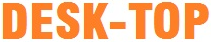                 德思達科技有限公司      TEL:(02)8685-8085           Desk-Top  Corporation  FAX:(02)8685-3685報 價 單詳細規格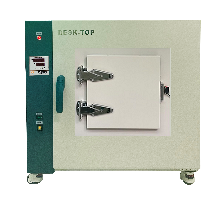 溫度範圍：室溫 + 15℃～30控制精度：±. 解析精度：±.分怖誤差 : 室溫~(±), ~(±), 200℃~300℃ (±4℃) (以TAF標準)結構：內箱尺寸：50 cm(W) × (H) × (D).外箱尺寸：81 cm(W) × 77 cm(H) × 57 cm(D).		內箱材質：ＳＵＳ#不鏽鋼材質.外箱材質：鋼板粉體塗裝烤漆.保溫材質：高密度岩棉斷熱材及矽膠氣密裝置. (保溫層6cm)附屬設備：可調式不銹鋼活動盤2只. (無視窗).計時器(計時範圍0~9999min).或(0~9999H)可切換防爆門鎖防爆閥門(前方)定位輪*4個+防爆閥門警示燈+4”可調式出風口(上方)*1個          +可調式35mm進風口(左/右側)*2個+防爆門開關*1個 電壓表,電流表,頻率表,功因表,瓦特表,瓦時計(用電度數表)6.電路控制：採用LED單色按鍵式溫度控制器,PID+ SSR之控制(即比例、積分、微分 ,可提高控制元件界面使用之壽命與穩定性.有PID值自動演算之功能,運轉測試完成時,具有警報告知之功能.停電記憶裝置二年. 加熱器：採O-ＴＹＰＥ不鏽鋼電熱管. 送風循環系統：採螺旋式循環風扇.安全裝置：電源開關+風扇開關 過電流快速保險絲 控制器第一道超溫保護E.G.O第二道機械式超溫保護 防爆門開門警報 電源：單相 AC 220V 9A 60HZ.(客戶所提供電源須於機台內)保固：1年 交貨期: 30天(自收到訂金開始起算)驗收期限: 7天交貨地點: 到廠付款方式:訂購時,50%訂金(現金)交貨款50%,當月結T/T或期票隨機資料:操作說明書. 溫度9點分佈校正報告(可追朔TAF)------NT7,200,-(贈送)人員操作訓練.Option: 費用另計測試孔Ø---------------------------------------NT1,500.-測試孔Ø100mm--------------------------------------NT2,000.-追加不鏽鋼洞洞盤1只-------------------------------NT2,000.-甲烷電化學傳感器(量程0~100%),檢知警報器(烤箱專用)--------NT25,000.-乙醇電化學傳感器(量程0~1000ppm),檢知警報器(烤箱專用)---NT25,000.-微量氧傳感器(美國),(量程0~10000ppm)----------------------NT60,000.-氧化鋯氧傳感器(英國),(量程0~25%)-------------------------NT150,000.-煙霧傳感器(量程0~10000ppm), 檢知警報器(烤箱專用)------NT25,000.-灑水裝置------------------------------------------------------NT10,000.-CP型可程式溫度控制器,LED彩色按鍵式60段-----------NT5,000.-BP可程式溫度控制器,4.3吋彩色觸控+USB記錄裝置--------NT20,000.-交貨地區:新竹以北----免費台中地區:加2000台南地區:加3000高雄地區:加4000 商品視圖: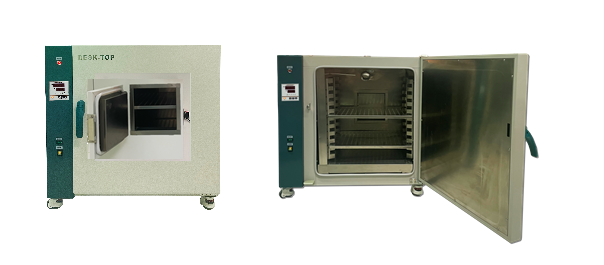 客戶名稱: 聯 絡 人: 客戶編號:電    話: 報價日期:傳    真:經 辦 人:手    機: 手    機: 品 名規格數量單 價 總  價桌上型防爆熱風循環烤箱(臥式)DBO-125L-EP-300壹台NT77,000NT77,000以上金額未稅